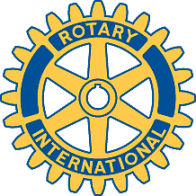 Rotary Club of Carleton Place and Mississippi MillsMeeting of 20 April 2015Eight members were present for a very full business meeting. President Brian reported on the results of the membership survey and the conclusions that had been reached at a board meeting the previous week. Following a discussion of those conclusions it was agreed to delay any final decisions on the actions recommended until a larger number of members were present to take part. In the meantime further investigations will be undertaken with regard to the possibility of a change in venue for Club meetings.With regard to the Club’s compost sale Marion reported that Notre Dame High School had advised her that day that they had not been able to get a group of students together to bag and help deliver compost on May 2. It is imperative that a replacement team be found and possibilities are being explored. Sales seem to be running below the 2013 totals and it is essential that all sales numbers be reported to Mike by Sunday April 26 so that a decision can be made on the number of truckloads to be ordered. A motion was made and approved that a 1/4 page ad be place in next week’s EMC. Brenda will see to that.Brenda reported on the Rotary meetings she had attended in Cornwall the previous Friday (Rotary Grants) and Saturday (District Training). She felt that both had been extremely worthwhile. The issue of our concerns on the new Vulnerable Persons Certification policies had been discussed and some modifications are under consideration. However, these suggested changes do not resolve some of our Club’s major concerns so the future of our Club remains uncertain.The Donations Committee reported on eight requests for funding and recommended grants of $500 each for the Carleton Place/Beckwith Historical Society’s mural initiative and the Water Dragons swimming club. These grants were approved. Further consideration will be given to a third request once an assessment is made of our budget for the balance of this Rotary year.We will be making a request to the County that the Highway 29 clean-up be undertaken on Saturday May 16 so members are asked to hold that day.Board members are reminded of the planned meeting on Friday April 24 at 11 am.  